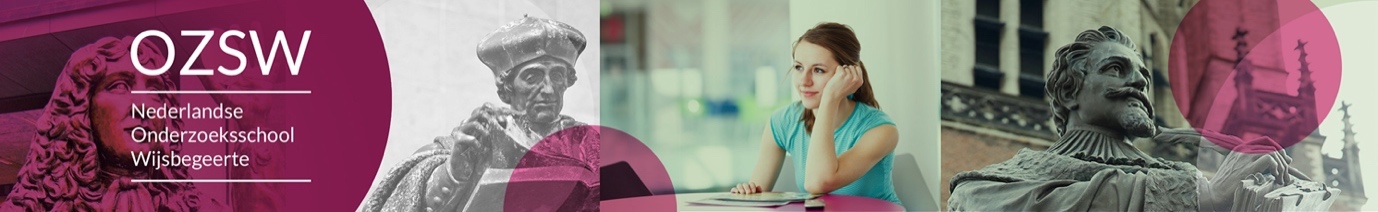 Application form for OZSW activities and financial supportVersion: March 2022The OZSW welcomes you to submit your proposal for an OZSW activity by filling out and sending this form. If you would like financial support for your activity for the following (calendar)year, please send this form to the OZSW office (assistant.director@ozsw.nl) and the chair of your section, before May 1st (e.g. May 1st 2022 for the year 2023).Please fill out as many fields as possible. If the information is not available yet, write TBA.Note that the text will also be used for the website!Event detailsTitle: Organizing University: Date(s): Location: Type of Activity: e.g. 5 day summer school, course, seminar, workshop, community building Primary target group: e.g. PhD students, 1st / 2nd year ReMa studentsIf places available, also open to: e.g. postdocs, 1st / 2nd year ReMa students. IMPORTANT: if there is a ‘secondary target group’, please indicate if the following applies: “If you are interested in participating, please send an email to secretariaat@ozsw.nl to be put on a waiting list. You will be notified asap if you can register and join the course.” Please also indicate when we can contact the people on the waiting list that there are spaces available.Maximum number of participants:Registration open:Application/registration deadline: minimum of two weeks between registration deadline and eventDescription of the eventAbout the topic: Aim / objective: Program: Lecturers: Keynote speakers:Preparation, credit points and other practicalitiesAbstract submission: Required preparations: readings, assignments, participation, papersCertificate / credit points. The study load for this activity is: No. of ECTS. If students can earn different number of ECTs, please specify.Costs: Policy: free for OZSW members, 300 euros for non-OZSW members.How to apply / register: If there are any specific requirements other than abstract submission. The OZSW office will add a registration link Organizers & contact info Name of organizer(s), affiliation, email addressBudget: please fill out the attached document Template Budget, tab “budget proposal” as much as possible.